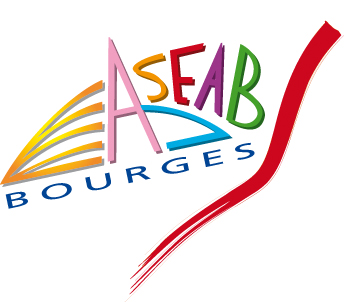 Association Sportive Et Artistique de Bourges :Convocation Assemblée Générale Ordinaire Elective du 4 avril 2024Je soussignée M/Mme……………………………… adhérent (e) ASEAB n°…………………..donne procurationà M / Mme ………………………………………………. adhérent (e) ASEAB n°…………………..Pour me représenter à l’Assemblée Générale Ordinaire de l’ASEAB du 4 avril 2024.A …………………………………….… le ….... / ……. / 2024    Signature :